Framingham Public Schools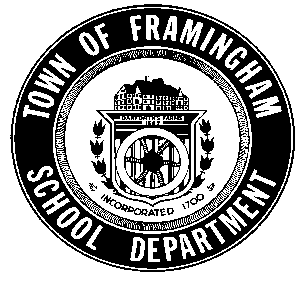 				Robert Tremblay, Ed.D. Superintendent of SchoolsFULLER MIDDLE SCHOOLMr. José P. Duarte, Principal  •  Mr. Michael Stevens, Assistant Principal31 Flagg Drive, Framingham, MA. 01702Telephone: 508-620-4956 Fax: 508-628-1308September 12, 2017Dear Students and FamiliesI trust that you are well.  As we approach the end of the first full week of school, I am very pleased to share with you that we’ve had a very smooth opening of the school year.  Our sixth graders are adjusting well to middle school and the seventh and eighth graders are back in their routines.  I’ve had the opportunity to visit each classroom multiples times, and I’ve been pleased to observe all students and teachers engaged in rigorous academic activities.  Below please find information I would like to share with you:I am looking forward to seeing all families this evening for the Open House starting at 6:00.  Families should report directly to the auditorium upon arrival for a general informational session to be followed by classroom visit for approximately ten minutes each.  In the classrooms you’ll have the opportunity to meet the teacher, learn about their expectations and hear about what your child will be learning this year.  Due to time constraints, we ask for your understanding that there will not be time for individual conferences tonight. If you would like to have individual conferences, please email your child’s Team Leader and they will arrange a time for you to meet with them. During tonight’s Open House we will also be collecting money for Fuller’s effort to aid the victims of the hurricanes.  Please see the attached flyer for additional information.Tonight you’ll also have the opportunity to visit the Book Fair currently taking place in the school library.  I hope that you’ll support this initiative to encourage your child to read and to help raise funds for the library.Speaking of books, I would like to ask all families to ensure that your child has completed their summer reading assignments.  September 15, 2017 is the due date.  The assignment is posted on our website.Picture day is September 26, 2017.  Additional information will be sent home by the end of the week.It is not too late to sign up for your 7th grader to participate in their annual class trip.  Grade seven will be going to New York City May 19-20, 2018.  Additional information can be found on the following website: EFEXPLOREAMERICA.COM/2011584EZYou should have received a form to sign to show that you have either read the student-Family handbook, or that you know where to find it online at our school website.  Please be sure to sign and return this form as soon as possible.Lastly, I am very pleased to share with you that yesterday in collaboration with the Massachusetts School Building Authority(MSBA) we selected the designer for our new building.  Over the next few months staff, families and students will be invited to participate in the design process.  